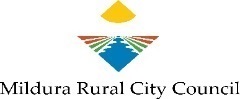 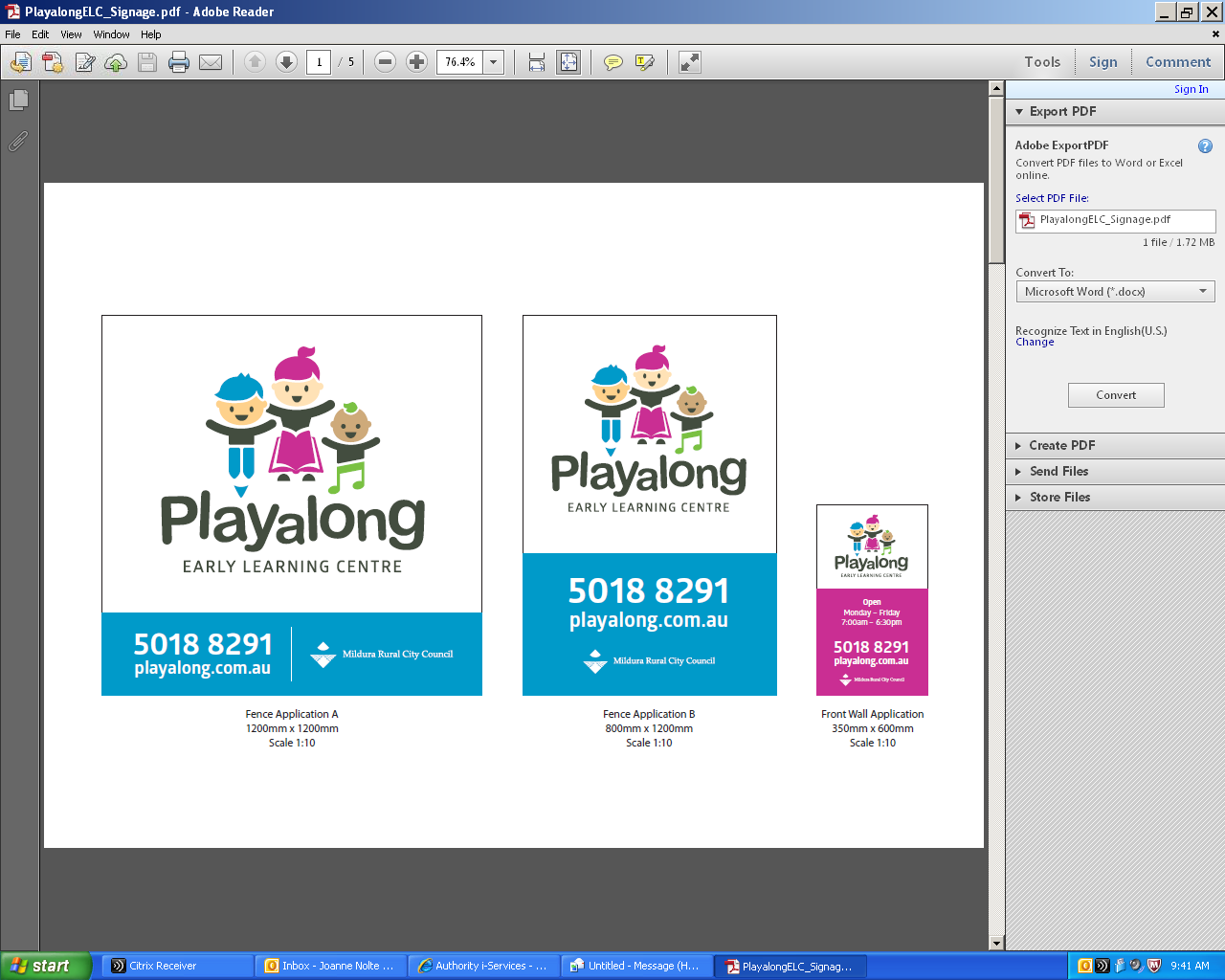 PLAYALONG EARLY LEARNING CENTRE ENROLMENT FORMA parent who has ‘parental responsibility’ in relation to the child must complete this form. A brief explanation of this authority is found at the end of this form. The licensed Children’s Services must collect the child’s enrolment information in this form, as required by the Education and Care Services Regulations 2011.PLEASE COMPLETE ALL SHADED AREAS AS THESE ARE REQUIRED FIELDS.  PLEASE DO NOT USE TERMS SUCH AS “NOT APPLICABLE”, “N/A”, “AS ABOVE” Please sign your completed enrolment form and email with the All About Me and any other required documentation (Court Order, Immunisation Record, Medical Plan) to playalong@mildura.vic.gov.au, or alternatively phone 5018 8291 to make an appointment to submit in person at Playalong Early Learning Centre, 73-75 Lemon Avenue Mildura 3500.Child’s SurnameChild’s Given NamesChild’s Given NamesDate of BirthGenderGenderAddress (Street No)(Street Name)(Street Name)SuburbStatePostcodeChild’s Country of BirthLanguage Spoken at HomeLanguage Spoken at HomeLanguage Spoken at HomeChild’s Cultural Backgrounde.g. Australian, Turkish, Italian etc.Child’s Cultural Backgrounde.g. Australian, Turkish, Italian etc.Child’s Cultural Backgrounde.g. Australian, Turkish, Italian etc.Aboriginal or Torres Strait Islander descent?Aboriginal or Torres Strait Islander descent?Aboriginal or Torres Strait Islander descent? Yes     No Yes     No Yes     NoReligionReligionReligionParent / Guardian InformationParent / Guardian InformationParent / Guardian InformationParent / Guardian InformationParent / Guardian InformationParent / Guardian InformationParent / Guardian InformationParent / Guardian InformationParent / Guardian InformationParent / Guardian InformationParent / Guardian Information1st Parent/Guardian Surname1st Parent/Guardian Given Name1st Parent/Guardian Given Name1st Parent/Guardian Given NameAddress (Street No.)(Street Name)SuburbPostcodePhone (H)MobileMobileOccupationWorkplaceWorkplaceWork Address (Street No)(Street Name)SuburbPostcodePhone (W)County of Birth1st Parent/Guardian Date of Birth1st Parent/Guardian Date of Birth1st Parent/Guardian Date of Birth2nd Parent/Guardian Surname2nd Parent/Guardian Given Name2nd Parent/Guardian Given Name2nd Parent/Guardian Given NameAddress (Street No.)(Street Name)SuburbPostcodePostcodePhone (H)MobileMobileOccupationWorkplaceWorkplaceWork Address (Street No)(Street Name)SuburbPostcodePhone (W)Phone (W)County of Birth2nd Parent/Guardian Date of Birth2nd Parent/Guardian Date of Birth2nd Parent/Guardian Date of BirthFamily Email AddressWould you like your account and centre newsletter sent to this email address?Would you like your account and centre newsletter sent to this email address?Would you like your account and centre newsletter sent to this email address?Would you like your account and centre newsletter sent to this email address?Would you like your account and centre newsletter sent to this email address? Yes    No Yes    No Yes    No Yes    No Yes    No Yes    No Yes    NoChild Care Subsidy (CCS)Child Care Subsidy (CCS)Child Care Subsidy (CCS)Childs CRNParents CRNParent’s name connected with CRNHave you informed Centrelink that you will be attending childcare? If no please contact Centrelink and register for Child Care Subsidy.Have you informed Centrelink that you will be attending childcare? If no please contact Centrelink and register for Child Care Subsidy. Yes   No  Does your child attend another Childcare service? Does your child attend another Childcare service?  Yes   NoIf Yes, how many hours of CCS are allocated to this other service?Authorised Nominee – Persons to be notified and/or collection of child/ren other than persons listed aboveAuthorised Nominee – Persons to be notified and/or collection of child/ren other than persons listed aboveAuthorised Nominee – Persons to be notified and/or collection of child/ren other than persons listed aboveAuthorised Nominee – Persons to be notified and/or collection of child/ren other than persons listed aboveAuthorised Nominee – Persons to be notified and/or collection of child/ren other than persons listed aboveAuthorised Nominee – Persons to be notified and/or collection of child/ren other than persons listed aboveAuthorised Nominee – Persons to be notified and/or collection of child/ren other than persons listed aboveAuthorised Nominee – Persons to be notified and/or collection of child/ren other than persons listed aboveAuthorised Nominee – Persons to be notified and/or collection of child/ren other than persons listed aboveAuthorised Nominee – Persons to be notified and/or collection of child/ren other than persons listed aboveAuthorised Nominee – Persons to be notified and/or collection of child/ren other than persons listed aboveAuthorised Nominee – Persons to be notified and/or collection of child/ren other than persons listed aboveThere may be times when your child has an accident, injury, trauma or illness and the parents or guardians cannot be contacted or are unable to collect your child due to other commitments.  To deal with these situations, the centre must be able to notify one of the following people who are authorised and available to collect and care for your child.Your permission is required for other people to collect your child/ren from the centre on your behalf. Please indicate if people listed can drop off and collect your child/ren.If your child/ren is/are not collected and parent/guardians cannot be contacted, this list will be used to arrange someone to collect your child/ren.This list may be added to or changed throughout the year.  Please note:A minimum of two (2) nominees must be provided.Your child will not be allowed to leave with any person not on this list.The people on this list may be required to produce photo identification such as a drivers licence.People on this list must be aged 18 years and older.There may be times when your child has an accident, injury, trauma or illness and the parents or guardians cannot be contacted or are unable to collect your child due to other commitments.  To deal with these situations, the centre must be able to notify one of the following people who are authorised and available to collect and care for your child.Your permission is required for other people to collect your child/ren from the centre on your behalf. Please indicate if people listed can drop off and collect your child/ren.If your child/ren is/are not collected and parent/guardians cannot be contacted, this list will be used to arrange someone to collect your child/ren.This list may be added to or changed throughout the year.  Please note:A minimum of two (2) nominees must be provided.Your child will not be allowed to leave with any person not on this list.The people on this list may be required to produce photo identification such as a drivers licence.People on this list must be aged 18 years and older.There may be times when your child has an accident, injury, trauma or illness and the parents or guardians cannot be contacted or are unable to collect your child due to other commitments.  To deal with these situations, the centre must be able to notify one of the following people who are authorised and available to collect and care for your child.Your permission is required for other people to collect your child/ren from the centre on your behalf. Please indicate if people listed can drop off and collect your child/ren.If your child/ren is/are not collected and parent/guardians cannot be contacted, this list will be used to arrange someone to collect your child/ren.This list may be added to or changed throughout the year.  Please note:A minimum of two (2) nominees must be provided.Your child will not be allowed to leave with any person not on this list.The people on this list may be required to produce photo identification such as a drivers licence.People on this list must be aged 18 years and older.There may be times when your child has an accident, injury, trauma or illness and the parents or guardians cannot be contacted or are unable to collect your child due to other commitments.  To deal with these situations, the centre must be able to notify one of the following people who are authorised and available to collect and care for your child.Your permission is required for other people to collect your child/ren from the centre on your behalf. Please indicate if people listed can drop off and collect your child/ren.If your child/ren is/are not collected and parent/guardians cannot be contacted, this list will be used to arrange someone to collect your child/ren.This list may be added to or changed throughout the year.  Please note:A minimum of two (2) nominees must be provided.Your child will not be allowed to leave with any person not on this list.The people on this list may be required to produce photo identification such as a drivers licence.People on this list must be aged 18 years and older.There may be times when your child has an accident, injury, trauma or illness and the parents or guardians cannot be contacted or are unable to collect your child due to other commitments.  To deal with these situations, the centre must be able to notify one of the following people who are authorised and available to collect and care for your child.Your permission is required for other people to collect your child/ren from the centre on your behalf. Please indicate if people listed can drop off and collect your child/ren.If your child/ren is/are not collected and parent/guardians cannot be contacted, this list will be used to arrange someone to collect your child/ren.This list may be added to or changed throughout the year.  Please note:A minimum of two (2) nominees must be provided.Your child will not be allowed to leave with any person not on this list.The people on this list may be required to produce photo identification such as a drivers licence.People on this list must be aged 18 years and older.There may be times when your child has an accident, injury, trauma or illness and the parents or guardians cannot be contacted or are unable to collect your child due to other commitments.  To deal with these situations, the centre must be able to notify one of the following people who are authorised and available to collect and care for your child.Your permission is required for other people to collect your child/ren from the centre on your behalf. Please indicate if people listed can drop off and collect your child/ren.If your child/ren is/are not collected and parent/guardians cannot be contacted, this list will be used to arrange someone to collect your child/ren.This list may be added to or changed throughout the year.  Please note:A minimum of two (2) nominees must be provided.Your child will not be allowed to leave with any person not on this list.The people on this list may be required to produce photo identification such as a drivers licence.People on this list must be aged 18 years and older.There may be times when your child has an accident, injury, trauma or illness and the parents or guardians cannot be contacted or are unable to collect your child due to other commitments.  To deal with these situations, the centre must be able to notify one of the following people who are authorised and available to collect and care for your child.Your permission is required for other people to collect your child/ren from the centre on your behalf. Please indicate if people listed can drop off and collect your child/ren.If your child/ren is/are not collected and parent/guardians cannot be contacted, this list will be used to arrange someone to collect your child/ren.This list may be added to or changed throughout the year.  Please note:A minimum of two (2) nominees must be provided.Your child will not be allowed to leave with any person not on this list.The people on this list may be required to produce photo identification such as a drivers licence.People on this list must be aged 18 years and older.There may be times when your child has an accident, injury, trauma or illness and the parents or guardians cannot be contacted or are unable to collect your child due to other commitments.  To deal with these situations, the centre must be able to notify one of the following people who are authorised and available to collect and care for your child.Your permission is required for other people to collect your child/ren from the centre on your behalf. Please indicate if people listed can drop off and collect your child/ren.If your child/ren is/are not collected and parent/guardians cannot be contacted, this list will be used to arrange someone to collect your child/ren.This list may be added to or changed throughout the year.  Please note:A minimum of two (2) nominees must be provided.Your child will not be allowed to leave with any person not on this list.The people on this list may be required to produce photo identification such as a drivers licence.People on this list must be aged 18 years and older.There may be times when your child has an accident, injury, trauma or illness and the parents or guardians cannot be contacted or are unable to collect your child due to other commitments.  To deal with these situations, the centre must be able to notify one of the following people who are authorised and available to collect and care for your child.Your permission is required for other people to collect your child/ren from the centre on your behalf. Please indicate if people listed can drop off and collect your child/ren.If your child/ren is/are not collected and parent/guardians cannot be contacted, this list will be used to arrange someone to collect your child/ren.This list may be added to or changed throughout the year.  Please note:A minimum of two (2) nominees must be provided.Your child will not be allowed to leave with any person not on this list.The people on this list may be required to produce photo identification such as a drivers licence.People on this list must be aged 18 years and older.There may be times when your child has an accident, injury, trauma or illness and the parents or guardians cannot be contacted or are unable to collect your child due to other commitments.  To deal with these situations, the centre must be able to notify one of the following people who are authorised and available to collect and care for your child.Your permission is required for other people to collect your child/ren from the centre on your behalf. Please indicate if people listed can drop off and collect your child/ren.If your child/ren is/are not collected and parent/guardians cannot be contacted, this list will be used to arrange someone to collect your child/ren.This list may be added to or changed throughout the year.  Please note:A minimum of two (2) nominees must be provided.Your child will not be allowed to leave with any person not on this list.The people on this list may be required to produce photo identification such as a drivers licence.People on this list must be aged 18 years and older.There may be times when your child has an accident, injury, trauma or illness and the parents or guardians cannot be contacted or are unable to collect your child due to other commitments.  To deal with these situations, the centre must be able to notify one of the following people who are authorised and available to collect and care for your child.Your permission is required for other people to collect your child/ren from the centre on your behalf. Please indicate if people listed can drop off and collect your child/ren.If your child/ren is/are not collected and parent/guardians cannot be contacted, this list will be used to arrange someone to collect your child/ren.This list may be added to or changed throughout the year.  Please note:A minimum of two (2) nominees must be provided.Your child will not be allowed to leave with any person not on this list.The people on this list may be required to produce photo identification such as a drivers licence.People on this list must be aged 18 years and older.There may be times when your child has an accident, injury, trauma or illness and the parents or guardians cannot be contacted or are unable to collect your child due to other commitments.  To deal with these situations, the centre must be able to notify one of the following people who are authorised and available to collect and care for your child.Your permission is required for other people to collect your child/ren from the centre on your behalf. Please indicate if people listed can drop off and collect your child/ren.If your child/ren is/are not collected and parent/guardians cannot be contacted, this list will be used to arrange someone to collect your child/ren.This list may be added to or changed throughout the year.  Please note:A minimum of two (2) nominees must be provided.Your child will not be allowed to leave with any person not on this list.The people on this list may be required to produce photo identification such as a drivers licence.People on this list must be aged 18 years and older.Authorised Nominee OneAuthorised Nominee OneAuthorised Nominee OneAuthorised Nominee OneAuthorised Nominee OneAuthorised Nominee OneAuthorised Nominee TwoAuthorised Nominee TwoAuthorised Nominee TwoAuthorised Nominee TwoAuthorised Nominee TwoAuthorised Nominee TwoNameNameAddressAddressPhone (H)(W)Phone (H)(W)MobileMobileRelationship to your childRelationship to your childRelationship to your childRelationship to your childAuthorised to collect the child from the service.Authorised to collect the child from the service.Authorised to collect the child from the service.Authorised to collect the child from the service.Authorised to collect the child from the service. Yes  NoAuthorised to collect the child from the service.Authorised to collect the child from the service.Authorised to collect the child from the service.Authorised to collect the child from the service.Authorised to collect the child from the service. Yes  NoAuthorised to consent the administration of medication.Authorised to consent the administration of medication.Authorised to consent the administration of medication.Authorised to consent the administration of medication.Authorised to consent the administration of medication. Yes  NoAuthorised to consent the administration of medication.Authorised to consent the administration of medication.Authorised to consent the administration of medication.Authorised to consent the administration of medication.Authorised to consent the administration of medication. Yes  NoAuthorised to consent to medical treatment for the child.Authorised to consent to medical treatment for the child.Authorised to consent to medical treatment for the child.Authorised to consent to medical treatment for the child.Authorised to consent to medical treatment for the child. Yes  NoAuthorised to consent to medical treatment for the child.Authorised to consent to medical treatment for the child.Authorised to consent to medical treatment for the child.Authorised to consent to medical treatment for the child.Authorised to consent to medical treatment for the child. Yes  NoAuthorised to consent an educator to take the child outside the service premises for excursions or regular outings.Authorised to consent an educator to take the child outside the service premises for excursions or regular outings.Authorised to consent an educator to take the child outside the service premises for excursions or regular outings.Authorised to consent an educator to take the child outside the service premises for excursions or regular outings.Authorised to consent an educator to take the child outside the service premises for excursions or regular outings. Yes  NoAuthorised to consent an educator to take the child outside the service premises for excursions or regular outings.Authorised to consent an educator to take the child outside the service premises for excursions or regular outings.Authorised to consent an educator to take the child outside the service premises for excursions or regular outings.Authorised to consent an educator to take the child outside the service premises for excursions or regular outings.Authorised to consent an educator to take the child outside the service premises for excursions or regular outings. Yes  NoAuthorised Nominee ThreeAuthorised Nominee ThreeAuthorised Nominee ThreeAuthorised Nominee ThreeAuthorised Nominee ThreeAuthorised Nominee ThreeAuthorised Nominee FourAuthorised Nominee FourAuthorised Nominee FourAuthorised Nominee FourAuthorised Nominee FourAuthorised Nominee FourNameNameAddressAddressPhone (H)(W)Phone (H)(W)MobileMobileRelationship to your childRelationship to your childRelationship to your childRelationship to your childAuthorised to collect the child from the service.Authorised to collect the child from the service.Authorised to collect the child from the service.Authorised to collect the child from the service.Authorised to collect the child from the service. Yes  NoAuthorised to collect the child from the service.Authorised to collect the child from the service.Authorised to collect the child from the service.Authorised to collect the child from the service.Authorised to collect the child from the service. Yes  NoAuthorised to consent the administration of medication.Authorised to consent the administration of medication.Authorised to consent the administration of medication.Authorised to consent the administration of medication.Authorised to consent the administration of medication. Yes  NoAuthorised to consent the administration of medication.Authorised to consent the administration of medication.Authorised to consent the administration of medication.Authorised to consent the administration of medication.Authorised to consent the administration of medication. Yes  NoAuthorised to consent to medical treatment for the child.Authorised to consent to medical treatment for the child.Authorised to consent to medical treatment for the child.Authorised to consent to medical treatment for the child.Authorised to consent to medical treatment for the child. Yes  NoAuthorised to consent to medical treatment for the child.Authorised to consent to medical treatment for the child.Authorised to consent to medical treatment for the child.Authorised to consent to medical treatment for the child.Authorised to consent to medical treatment for the child. Yes  NoAuthorised to consent an educator to take the child outside the service premises for excursions or regular outings.Authorised to consent an educator to take the child outside the service premises for excursions or regular outings.Authorised to consent an educator to take the child outside the service premises for excursions or regular outings.Authorised to consent an educator to take the child outside the service premises for excursions or regular outings.Authorised to consent an educator to take the child outside the service premises for excursions or regular outings. Yes  NoAuthorised to consent an educator to take the child outside the service premises for excursions or regular outings.Authorised to consent an educator to take the child outside the service premises for excursions or regular outings.Authorised to consent an educator to take the child outside the service premises for excursions or regular outings.Authorised to consent an educator to take the child outside the service premises for excursions or regular outings.Authorised to consent an educator to take the child outside the service premises for excursions or regular outings. Yes  NoCourt Orders Relating To Your ChildCourt Orders Relating To Your ChildCourt Orders Relating To Your ChildCourt Orders Relating To Your ChildCourt Orders Relating To Your ChildCourt Orders Relating To Your ChildCourt Orders Relating To Your ChildAre there any court orders, parenting order and parenting plans relating to the powers, duties, responsibilities or authorities of any person in relation to your child or access to your child?Are there any court orders, parenting order and parenting plans relating to the powers, duties, responsibilities or authorities of any person in relation to your child or access to your child?Are there any court orders, parenting order and parenting plans relating to the powers, duties, responsibilities or authorities of any person in relation to your child or access to your child?Are there any court orders, parenting order and parenting plans relating to the powers, duties, responsibilities or authorities of any person in relation to your child or access to your child?Are there any court orders, parenting order and parenting plans relating to the powers, duties, responsibilities or authorities of any person in relation to your child or access to your child? Yes  No Yes  NoAre there any court orders, parenting order or parenting plans in relation to the child’s residence or the child’s contact with a parent or other person?Are there any court orders, parenting order or parenting plans in relation to the child’s residence or the child’s contact with a parent or other person?Are there any court orders, parenting order or parenting plans in relation to the child’s residence or the child’s contact with a parent or other person?Are there any court orders, parenting order or parenting plans in relation to the child’s residence or the child’s contact with a parent or other person?Are there any court orders, parenting order or parenting plans in relation to the child’s residence or the child’s contact with a parent or other person? Yes  No Yes  NoIf No – go to next section.If Yes for either – please complete the following:If No – go to next section.If Yes for either – please complete the following:If No – go to next section.If Yes for either – please complete the following:If No – go to next section.If Yes for either – please complete the following:If No – go to next section.If Yes for either – please complete the following:If No – go to next section.If Yes for either – please complete the following:If No – go to next section.If Yes for either – please complete the following:Details of orders/plansDetails of orders/plansDetails of orders/plansDetails of orders/plansDetails of orders/plansDetails of orders/plansDetails of orders/plansPlease bring the original court order/s for staff to see and copy to attach to this enrolment form.Please bring the original court order/s for staff to see and copy to attach to this enrolment form.Please bring the original court order/s for staff to see and copy to attach to this enrolment form.Please bring the original court order/s for staff to see and copy to attach to this enrolment form.Please bring the original court order/s for staff to see and copy to attach to this enrolment form.Please bring the original court order/s for staff to see and copy to attach to this enrolment form.Please bring the original court order/s for staff to see and copy to attach to this enrolment form.Date received by serviceParents signatureStaff Receiving SignatureStaff Receiving SignatureIf these orders/plans: a) change the powers of a parent to:Authorise the taking of the child outside the service by a staff member of the service;Consent to the medical treatment of your child;Request or permit the administration of medication to the child;Collect the child from the service;                        b) give these powers to someone else,Please describe these changes and provide the contact details of any person given these powers:If these orders/plans: a) change the powers of a parent to:Authorise the taking of the child outside the service by a staff member of the service;Consent to the medical treatment of your child;Request or permit the administration of medication to the child;Collect the child from the service;                        b) give these powers to someone else,Please describe these changes and provide the contact details of any person given these powers:If these orders/plans: a) change the powers of a parent to:Authorise the taking of the child outside the service by a staff member of the service;Consent to the medical treatment of your child;Request or permit the administration of medication to the child;Collect the child from the service;                        b) give these powers to someone else,Please describe these changes and provide the contact details of any person given these powers:If these orders/plans: a) change the powers of a parent to:Authorise the taking of the child outside the service by a staff member of the service;Consent to the medical treatment of your child;Request or permit the administration of medication to the child;Collect the child from the service;                        b) give these powers to someone else,Please describe these changes and provide the contact details of any person given these powers:If these orders/plans: a) change the powers of a parent to:Authorise the taking of the child outside the service by a staff member of the service;Consent to the medical treatment of your child;Request or permit the administration of medication to the child;Collect the child from the service;                        b) give these powers to someone else,Please describe these changes and provide the contact details of any person given these powers:If these orders/plans: a) change the powers of a parent to:Authorise the taking of the child outside the service by a staff member of the service;Consent to the medical treatment of your child;Request or permit the administration of medication to the child;Collect the child from the service;                        b) give these powers to someone else,Please describe these changes and provide the contact details of any person given these powers:If these orders/plans: a) change the powers of a parent to:Authorise the taking of the child outside the service by a staff member of the service;Consent to the medical treatment of your child;Request or permit the administration of medication to the child;Collect the child from the service;                        b) give these powers to someone else,Please describe these changes and provide the contact details of any person given these powers:Child’s Immunisation RecordChild’s Immunisation RecordChild’s Immunisation RecordChild’s Immunisation RecordChild’s Immunisation RecordChild’s Immunisation RecordChild’s Immunisation RecordIs your child up to date with the recommended immunisation schedule for the child’s age? Is your child on a catch up schedule for vaccinations?Has your child got a medical reason not to be vaccinated?                                                                                       Is your child up to date with the recommended immunisation schedule for the child’s age? Is your child on a catch up schedule for vaccinations?Has your child got a medical reason not to be vaccinated?                                                                                       Is your child up to date with the recommended immunisation schedule for the child’s age? Is your child on a catch up schedule for vaccinations?Has your child got a medical reason not to be vaccinated?                                                                                       Is your child up to date with the recommended immunisation schedule for the child’s age? Is your child on a catch up schedule for vaccinations?Has your child got a medical reason not to be vaccinated?                                                                                       Is your child up to date with the recommended immunisation schedule for the child’s age? Is your child on a catch up schedule for vaccinations?Has your child got a medical reason not to be vaccinated?                                                                                        Yes  No Yes  No Yes  No Yes  No Yes  No Yes  NoPlease provide a copy of your Immunisation History Statement from the Australian Childhood Immunisation Register, Medical doctor or local immunisation service (ACIR Statement).Date Copy Received:       Please provide a copy of your Immunisation History Statement from the Australian Childhood Immunisation Register, Medical doctor or local immunisation service (ACIR Statement).Date Copy Received:       Please provide a copy of your Immunisation History Statement from the Australian Childhood Immunisation Register, Medical doctor or local immunisation service (ACIR Statement).Date Copy Received:       Please provide a copy of your Immunisation History Statement from the Australian Childhood Immunisation Register, Medical doctor or local immunisation service (ACIR Statement).Date Copy Received:       Please provide a copy of your Immunisation History Statement from the Australian Childhood Immunisation Register, Medical doctor or local immunisation service (ACIR Statement).Date Copy Received:       Please provide a copy of your Immunisation History Statement from the Australian Childhood Immunisation Register, Medical doctor or local immunisation service (ACIR Statement).Date Copy Received:       Please provide a copy of your Immunisation History Statement from the Australian Childhood Immunisation Register, Medical doctor or local immunisation service (ACIR Statement).Date Copy Received:       There are next due immunisations on my child’s statement.                                                 There are next due immunisations on my child’s statement.                                                 There are next due immunisations on my child’s statement.                                                 There are next due immunisations on my child’s statement.                                                 There are next due immunisations on my child’s statement.                                                  Yes  No Yes  NoFor further information on immunisation, please read the ‘Starting Childcare or Kindergarten? Immunisation for parents enrolling a child’Note: If you are experiencing difficulties accessing immunisation services and documentation, you may be eligible for the 16 week grace period.For further information on immunisation, please read the ‘Starting Childcare or Kindergarten? Immunisation for parents enrolling a child’Note: If you are experiencing difficulties accessing immunisation services and documentation, you may be eligible for the 16 week grace period.For further information on immunisation, please read the ‘Starting Childcare or Kindergarten? Immunisation for parents enrolling a child’Note: If you are experiencing difficulties accessing immunisation services and documentation, you may be eligible for the 16 week grace period.For further information on immunisation, please read the ‘Starting Childcare or Kindergarten? Immunisation for parents enrolling a child’Note: If you are experiencing difficulties accessing immunisation services and documentation, you may be eligible for the 16 week grace period.For further information on immunisation, please read the ‘Starting Childcare or Kindergarten? Immunisation for parents enrolling a child’Note: If you are experiencing difficulties accessing immunisation services and documentation, you may be eligible for the 16 week grace period.For further information on immunisation, please read the ‘Starting Childcare or Kindergarten? Immunisation for parents enrolling a child’Note: If you are experiencing difficulties accessing immunisation services and documentation, you may be eligible for the 16 week grace period.For further information on immunisation, please read the ‘Starting Childcare or Kindergarten? Immunisation for parents enrolling a child’Note: If you are experiencing difficulties accessing immunisation services and documentation, you may be eligible for the 16 week grace period.Office Use OnlyOffice Use OnlyOffice Use OnlyOffice Use OnlyOffice Use OnlyOffice Use OnlyOffice Use OnlyChilds NameKey Date 1Key Date 2Key Date 2Key Date 3Key Date 3EnrolmentFirst date child will attend serviceDate 2 months prior to child first attending serviceDate 2 months prior to child first attending serviceDate of next immunisationDate of next immunisationIs key date 3 after key date 2?Yes – Enrolment can be confirmedNo – Do not confirm enrolmentIs this child School Aged?Is this child School Aged?Is this child School Aged?Is this child School Aged?If yes, confirm enrolmentIf yes, confirm enrolmentYes/NoIs child eligible for grace period?Is child eligible for grace period?Is child eligible for grace period?Is child eligible for grace period?Is child eligible for grace period?Is child eligible for grace period?Yes/NoIf yes:If yes:If yes:Date child will first attend the serviceDate child will first attend the serviceDate child will first attend the serviceDate the grace period ends (16 weeks after date child first attends)Date the grace period ends (16 weeks after date child first attends)Date the grace period ends (16 weeks after date child first attends)Date the grace period ends (16 weeks after date child first attends)Date the grace period ends (16 weeks after date child first attends)Date the grace period ends (16 weeks after date child first attends)Has acceptable immunisation documentation been provided at the end of the 16 weeks?Has acceptable immunisation documentation been provided at the end of the 16 weeks?Has acceptable immunisation documentation been provided at the end of the 16 weeks?Has acceptable immunisation documentation been provided at the end of the 16 weeks?Has acceptable immunisation documentation been provided at the end of the 16 weeks?Has acceptable immunisation documentation been provided at the end of the 16 weeks?Yes/NoChild’s Medical and Health InformationChild’s Medical and Health InformationChild’s Medical and Health InformationChild’s Medical and Health InformationChild’s Medical and Health InformationChild’s Medical and Health InformationChild’s Medical and Health InformationChild’s Medical and Health InformationChild’s Medical and Health InformationChild’s Medical and Health InformationChild’s Medical and Health InformationChild’s Medical and Health InformationChild’s Medical and Health InformationMedical Practitioner or ServicePhonePhoneAddress(Street No.)(Street Name)SuburbPostcodePostcodeChild’s Medicare Number (if available)Child’s Medicare Number (if available)Maternal and Child Health Record book  Maternal and Child Health Record book   Yes  No Yes  No Yes  NoSighted bySighted byDateDateIMPORTANT: Please complete all sections below and supply a management plan if applicable. No care will commence if child is at risk until management plan has been received and risk assessment has been completed by staff.IMPORTANT: Please complete all sections below and supply a management plan if applicable. No care will commence if child is at risk until management plan has been received and risk assessment has been completed by staff.IMPORTANT: Please complete all sections below and supply a management plan if applicable. No care will commence if child is at risk until management plan has been received and risk assessment has been completed by staff.Does your child have any Ongoing Medical Conditions?Does your child have any Ongoing Medical Conditions? Yes  NoIf yes please provide details off any medical condition and attach a medical management plan signed by your child’s medical practitioner (asthma required a current coloured photo of your child) to be followed in respect to the medical condition.This will need to be updated by your doctor annually or as any changes occur. If yes please provide details off any medical condition and attach a medical management plan signed by your child’s medical practitioner (asthma required a current coloured photo of your child) to be followed in respect to the medical condition.This will need to be updated by your doctor annually or as any changes occur. If yes please provide details off any medical condition and attach a medical management plan signed by your child’s medical practitioner (asthma required a current coloured photo of your child) to be followed in respect to the medical condition.This will need to be updated by your doctor annually or as any changes occur. Date service was notified by parent of medical condition:Date Management Plan was received:Date risk assessment completed:Date Update Due:Date risk assessment completed:Date Update Due:Does your child have any Dietary Restrictions?Does your child have any Dietary Restrictions? Yes  NoIf yes please provide details of any dietary restrictions and attach a management procedure to be followed in respect to the dietary restriction.If yes please provide details of any dietary restrictions and attach a management procedure to be followed in respect to the dietary restriction.If yes please provide details of any dietary restrictions and attach a management procedure to be followed in respect to the dietary restriction.Date service was notified by parent of dietary restriction:Date Management Plan was received:Date risk assessment completed:Date Update Due:Date risk assessment completed:Date Update Due:Does your child have an Allergy/Sensitivity?Does your child have an Allergy/Sensitivity? Yes  NoIf yes please provide details off any allergy/sensitivity and attach a medical management plan signed by your child’s medical practitioner to be followed in respect to the allergy/sensitivity.This will need to be updated by your doctor annually or as any changes occur. If yes please provide details off any allergy/sensitivity and attach a medical management plan signed by your child’s medical practitioner to be followed in respect to the allergy/sensitivity.This will need to be updated by your doctor annually or as any changes occur. If yes please provide details off any allergy/sensitivity and attach a medical management plan signed by your child’s medical practitioner to be followed in respect to the allergy/sensitivity.This will need to be updated by your doctor annually or as any changes occur. Date service was notified by parent of allergy/sensitivity:Date Management Plan was received:Date risk assessment completed:Date Update Due:Date risk assessment completed:Date Update Due:Has your child been diagnosed at risk of Anaphylaxis?Has your child been diagnosed at risk of Anaphylaxis? Yes  NoDoes your child have an auto injection device? (e.g. EpiPen)If yes please provide details off anaphylaxis and attach a medical management plan signed by your child’s medical practitioner with a current coloured photo of your child to be followed in respect to the medical condition.Does your child have an auto injection device? (e.g. EpiPen)If yes please provide details off anaphylaxis and attach a medical management plan signed by your child’s medical practitioner with a current coloured photo of your child to be followed in respect to the medical condition.Does your child have an auto injection device? (e.g. EpiPen)If yes please provide details off anaphylaxis and attach a medical management plan signed by your child’s medical practitioner with a current coloured photo of your child to be followed in respect to the medical condition.Date service was notified by parent of anaphylaxis:	Date Management Plan was received:Date risk assessment completed:Date Update Due:Date risk assessment completed:Date Update Due:Does your child have a Disability/Special Needs?Does your child have a Disability/Special Needs? Yes  NoIf yes please provide details of any special needs/disability and any management procedures to be followed in respect to the disability/special need. (e.g. Down Syndrome, Behavioural issues, Speech delay, Autism etc.)If yes please provide details of any special needs/disability and any management procedures to be followed in respect to the disability/special need. (e.g. Down Syndrome, Behavioural issues, Speech delay, Autism etc.)If yes please provide details of any special needs/disability and any management procedures to be followed in respect to the disability/special need. (e.g. Down Syndrome, Behavioural issues, Speech delay, Autism etc.)Date service was notified by parent of medical condition:	Date Management Plan was received:Date risk assessment completed:Date Update Due:Date risk assessment completed:Date Update Due:Is there any other information the service should know about the child? E.g. Cultural/Religious practices, Early Intervention service, excessive fears. etc.Is there any other information the service should know about the child? E.g. Cultural/Religious practices, Early Intervention service, excessive fears. etc. Yes  NoDoes the child have a need for additional assistance in any of the following areas, compared to children of a similar age, which is related to an underlying long term (lasting more than 6 months) health condition or disability?Learning and applying knowledge, educationCommunicationMobilitySelf-CareInterpersonal interactions and relationshipsOther-including general tasks, domestic life, community and social lifeDate service was notified by parent of disability:Does the child have a need for additional assistance in any of the following areas, compared to children of a similar age, which is related to an underlying long term (lasting more than 6 months) health condition or disability?Learning and applying knowledge, educationCommunicationMobilitySelf-CareInterpersonal interactions and relationshipsOther-including general tasks, domestic life, community and social lifeDate service was notified by parent of disability: Yes  No  Yes  No Yes  No Yes  No Yes  No Yes  NoChildren with special needs are those from the priority groups listed below.Please advise if you fall within this categoryChildren from culturally and linguistically diverse backgroundsChildren with a refugee background Indigenous childrenThe child’s place has been sought by a state or territory child protection workerThe child is in the care of the state, or other forms of out of home careDate service was notified by parent of special needs:Children with special needs are those from the priority groups listed below.Please advise if you fall within this categoryChildren from culturally and linguistically diverse backgroundsChildren with a refugee background Indigenous childrenThe child’s place has been sought by a state or territory child protection workerThe child is in the care of the state, or other forms of out of home careDate service was notified by parent of special needs: Yes  No Yes  No Yes  No Yes  No Yes  No General ConsentGeneral ConsentGeneral ConsentPleaseTickPleaseInitialI give permission for staff to apply centre provided sunscreen on my child. Yes  NoI give permission for staff to administer non-prescription nappy cream/balms on my child when required. Yes  NoI give permission for Band-Aids to be applied to my child. Yes  NoI give permission for staff to check my child for head lice to assist in preventing them from spreading. I understand that if identified, I will be asked to collect my child and commence treatment. Yes  NoI give permission for my child to be photographed or filmed which may be used outside the centre for promotional purposes. Yes  NoI give permission for my child to be photographed for the use of trainees and students. Yes  NoI understand my child may appear in another child’s group learning photos which may be sent home at the end of the year. Yes  NoI am aware that staff keep developmental records (learning stories) on my child and that I am able to access records in accordance with Council Policy. YesI am aware an emergent curriculum is displayed within each room at the centre. YesI understand the policy document is available to read. YesI understand that if this centre has no available vacancies and I have a 3rd priority placement at the centre, I may be asked to vacate my position to enable a higher priority person access to the centre.  I understand that under these circumstances, I must be given two (2) weeks’ notice to vacating my position. YesI agree to notify the centre if my child is absent from enrolled care. YesDeclaration and Consent to Emergency Medical TreatmentDeclaration and Consent to Emergency Medical TreatmentDeclaration and Consent to Emergency Medical TreatmentPlease TickPleaseInitialI give permission for staff to seek medical treatment for the child from a registered medical practitioner, hospital, dental or ambulance service; and transportation of the child by an ambulance service in the case of an emergencyI understand that I/we pay for any cost incurred. Council is not held responsible for any costs incurred. YesI agree to collect, or make arrangements for the collection of, my child if they become unwell/injured when at the centre. YesI agree to notify the centre in the event of my child having an infectious illness. YesI agree to provide a doctor’s clearance for my child to return to the centre after and infectious illness when requested. YesI agree to notify the centre of any changes to the contact information of parents or nominees to ensure my child’s record remains up to date and complies with National Quality Framework Law, Regulations and Quality Standards. YesI accept that the centre has a duty of care in the event of attending the centre under the influence of alcohol or drugs and that an alternate person is required to collect and/or transport my child. YesI have attached the relevant medical management plans. Yes  N/AFees and ChargesFees and ChargesFees and ChargesFees and ChargesFees and ChargesFees and ChargesPlease TickPlease TickPlease InitialI understand I must contact Centrelink to ensure I am registered for Child Care Subsidy (CCS).I understand I must contact Centrelink to ensure I am registered for Child Care Subsidy (CCS).I understand I must contact Centrelink to ensure I am registered for Child Care Subsidy (CCS). Yes YesI understand I must pay my part of the fee to be entitled to Child Care Subsidy (CCS)I understand I must pay my part of the fee to be entitled to Child Care Subsidy (CCS)I understand I must pay my part of the fee to be entitled to Child Care Subsidy (CCS) Yes YesI understand that for the Long Day Care Program normal fees are charges apply for any absences and Public Holidays.I understand that for the Long Day Care Program normal fees are charges apply for any absences and Public Holidays.I understand that for the Long Day Care Program normal fees are charges apply for any absences and Public Holidays. Yes YesI understand that normal fees are charged in Occasional Care if I do not give 24 hours’ notice to cancel the booking times. There are no fees are charged for public holidays in Occasional Care.I understand that normal fees are charged in Occasional Care if I do not give 24 hours’ notice to cancel the booking times. There are no fees are charged for public holidays in Occasional Care.I understand that normal fees are charged in Occasional Care if I do not give 24 hours’ notice to cancel the booking times. There are no fees are charged for public holidays in Occasional Care. Yes YesI understand that two (2) week’s written notice must be given for Long Day Care when cancelling care or in lieu of two (2) weeks’ notice fees will be charged.I understand that two (2) week’s written notice must be given for Long Day Care when cancelling care or in lieu of two (2) weeks’ notice fees will be charged.I understand that two (2) week’s written notice must be given for Long Day Care when cancelling care or in lieu of two (2) weeks’ notice fees will be charged. Yes YesI understand that if I am late to pick up my child at closing time I will incur a fee of $1.00 per minute per child with no Child Care Subsidy applied.I understand that if I am late to pick up my child at closing time I will incur a fee of $1.00 per minute per child with no Child Care Subsidy applied.I understand that if I am late to pick up my child at closing time I will incur a fee of $1.00 per minute per child with no Child Care Subsidy applied. Yes YesI declare that the information in this enrolment form is true and correct and undertake to immediately inform the centre in the event of any change to this information.I declare that the information in this enrolment form is true and correct and undertake to immediately inform the centre in the event of any change to this information.I declare that the information in this enrolment form is true and correct and undertake to immediately inform the centre in the event of any change to this information. Yes YesI understand that fees are charged on a weekly basis. I also understand that I am encouraged to pay on either a weekly or fortnightly basis and have all outstanding attendances paid within 30 days.I understand that fees are charged on a weekly basis. I also understand that I am encouraged to pay on either a weekly or fortnightly basis and have all outstanding attendances paid within 30 days.I understand that fees are charged on a weekly basis. I also understand that I am encouraged to pay on either a weekly or fortnightly basis and have all outstanding attendances paid within 30 days. Yes YesI understand that Playalong reserves the right to suspend any bookings in the instance of my fees being four (4) weeks or more overdue and I have made no plan with staff to resolve any outstanding debt.I understand that Playalong reserves the right to suspend any bookings in the instance of my fees being four (4) weeks or more overdue and I have made no plan with staff to resolve any outstanding debt.I understand that Playalong reserves the right to suspend any bookings in the instance of my fees being four (4) weeks or more overdue and I have made no plan with staff to resolve any outstanding debt. Yes YesConsentConsentConsentConsentConsentConsentI declare that the information provided on this enrolment form is current.I understand that all information regarding my child is confidential and will only be used for the care, education and assistance of my child.  I understand that I am able to access a copy of information pertaining to my child at any time.  I agree to pay my Childcare fees as outlined above.I declare that the information provided on this enrolment form is current.I understand that all information regarding my child is confidential and will only be used for the care, education and assistance of my child.  I understand that I am able to access a copy of information pertaining to my child at any time.  I agree to pay my Childcare fees as outlined above.I declare that the information provided on this enrolment form is current.I understand that all information regarding my child is confidential and will only be used for the care, education and assistance of my child.  I understand that I am able to access a copy of information pertaining to my child at any time.  I agree to pay my Childcare fees as outlined above.I declare that the information provided on this enrolment form is current.I understand that all information regarding my child is confidential and will only be used for the care, education and assistance of my child.  I understand that I am able to access a copy of information pertaining to my child at any time.  I agree to pay my Childcare fees as outlined above.I declare that the information provided on this enrolment form is current.I understand that all information regarding my child is confidential and will only be used for the care, education and assistance of my child.  I understand that I am able to access a copy of information pertaining to my child at any time.  I agree to pay my Childcare fees as outlined above.I declare that the information provided on this enrolment form is current.I understand that all information regarding my child is confidential and will only be used for the care, education and assistance of my child.  I understand that I am able to access a copy of information pertaining to my child at any time.  I agree to pay my Childcare fees as outlined above. Parent/Guardian SignatureDateDatePrivacy Collection Statement“All personal and/or health information collected by Mildura Rural City Council Playalong Early Learning Centre is used to enable us to provide quality care and education for your child attending Mildura Rural City Council Playalong Early Learning Centre  and to enable us to manage, monitor and administer the service as we are required.  The personal and/or health information will be used solely by Mildura Rural City Council Playalong Early Learning Centre for this purpose and/or directly related purposes. Mildura Rural City Council Playalong Early Learning Centre may disclose this information to other organisations if required by legislation e.g. To the Department of Social Services (DSS) for the administration of Child Care Subsidy (CCS).  The parent understands that the personal and/or health information provided is for the above purpose and that he or she may apply to Mildura Rural City Council for access to and/or amendment of the information.  Requests for access and/or correction should be made to Council’s Privacy officer.”  Privacy Collection Statement“All personal and/or health information collected by Mildura Rural City Council Playalong Early Learning Centre is used to enable us to provide quality care and education for your child attending Mildura Rural City Council Playalong Early Learning Centre  and to enable us to manage, monitor and administer the service as we are required.  The personal and/or health information will be used solely by Mildura Rural City Council Playalong Early Learning Centre for this purpose and/or directly related purposes. Mildura Rural City Council Playalong Early Learning Centre may disclose this information to other organisations if required by legislation e.g. To the Department of Social Services (DSS) for the administration of Child Care Subsidy (CCS).  The parent understands that the personal and/or health information provided is for the above purpose and that he or she may apply to Mildura Rural City Council for access to and/or amendment of the information.  Requests for access and/or correction should be made to Council’s Privacy officer.”  Privacy Collection Statement“All personal and/or health information collected by Mildura Rural City Council Playalong Early Learning Centre is used to enable us to provide quality care and education for your child attending Mildura Rural City Council Playalong Early Learning Centre  and to enable us to manage, monitor and administer the service as we are required.  The personal and/or health information will be used solely by Mildura Rural City Council Playalong Early Learning Centre for this purpose and/or directly related purposes. Mildura Rural City Council Playalong Early Learning Centre may disclose this information to other organisations if required by legislation e.g. To the Department of Social Services (DSS) for the administration of Child Care Subsidy (CCS).  The parent understands that the personal and/or health information provided is for the above purpose and that he or she may apply to Mildura Rural City Council for access to and/or amendment of the information.  Requests for access and/or correction should be made to Council’s Privacy officer.”  Privacy Collection Statement“All personal and/or health information collected by Mildura Rural City Council Playalong Early Learning Centre is used to enable us to provide quality care and education for your child attending Mildura Rural City Council Playalong Early Learning Centre  and to enable us to manage, monitor and administer the service as we are required.  The personal and/or health information will be used solely by Mildura Rural City Council Playalong Early Learning Centre for this purpose and/or directly related purposes. Mildura Rural City Council Playalong Early Learning Centre may disclose this information to other organisations if required by legislation e.g. To the Department of Social Services (DSS) for the administration of Child Care Subsidy (CCS).  The parent understands that the personal and/or health information provided is for the above purpose and that he or she may apply to Mildura Rural City Council for access to and/or amendment of the information.  Requests for access and/or correction should be made to Council’s Privacy officer.”  Privacy Collection Statement“All personal and/or health information collected by Mildura Rural City Council Playalong Early Learning Centre is used to enable us to provide quality care and education for your child attending Mildura Rural City Council Playalong Early Learning Centre  and to enable us to manage, monitor and administer the service as we are required.  The personal and/or health information will be used solely by Mildura Rural City Council Playalong Early Learning Centre for this purpose and/or directly related purposes. Mildura Rural City Council Playalong Early Learning Centre may disclose this information to other organisations if required by legislation e.g. To the Department of Social Services (DSS) for the administration of Child Care Subsidy (CCS).  The parent understands that the personal and/or health information provided is for the above purpose and that he or she may apply to Mildura Rural City Council for access to and/or amendment of the information.  Requests for access and/or correction should be made to Council’s Privacy officer.”  Privacy Collection Statement“All personal and/or health information collected by Mildura Rural City Council Playalong Early Learning Centre is used to enable us to provide quality care and education for your child attending Mildura Rural City Council Playalong Early Learning Centre  and to enable us to manage, monitor and administer the service as we are required.  The personal and/or health information will be used solely by Mildura Rural City Council Playalong Early Learning Centre for this purpose and/or directly related purposes. Mildura Rural City Council Playalong Early Learning Centre may disclose this information to other organisations if required by legislation e.g. To the Department of Social Services (DSS) for the administration of Child Care Subsidy (CCS).  The parent understands that the personal and/or health information provided is for the above purpose and that he or she may apply to Mildura Rural City Council for access to and/or amendment of the information.  Requests for access and/or correction should be made to Council’s Privacy officer.”  Parental ResponsibilityAll parents have powers and responsibilities in relation to their children that can only be changed by a court order. “Parental responsibility” is a term defined under section 61C of the Family Law Act 1975, which means “all the duties, powers, responsibilities and authority which, by law, parents have in relation to children”. It is not affected by the relationship between the parents, such as whether or not they have lived together or are married. An order, such as under the Family Law Act, may take away the authority of a parent to do something, or may give it to another person.Parental ResponsibilityAll parents have powers and responsibilities in relation to their children that can only be changed by a court order. “Parental responsibility” is a term defined under section 61C of the Family Law Act 1975, which means “all the duties, powers, responsibilities and authority which, by law, parents have in relation to children”. It is not affected by the relationship between the parents, such as whether or not they have lived together or are married. An order, such as under the Family Law Act, may take away the authority of a parent to do something, or may give it to another person.Parental ResponsibilityAll parents have powers and responsibilities in relation to their children that can only be changed by a court order. “Parental responsibility” is a term defined under section 61C of the Family Law Act 1975, which means “all the duties, powers, responsibilities and authority which, by law, parents have in relation to children”. It is not affected by the relationship between the parents, such as whether or not they have lived together or are married. An order, such as under the Family Law Act, may take away the authority of a parent to do something, or may give it to another person.Parental ResponsibilityAll parents have powers and responsibilities in relation to their children that can only be changed by a court order. “Parental responsibility” is a term defined under section 61C of the Family Law Act 1975, which means “all the duties, powers, responsibilities and authority which, by law, parents have in relation to children”. It is not affected by the relationship between the parents, such as whether or not they have lived together or are married. An order, such as under the Family Law Act, may take away the authority of a parent to do something, or may give it to another person.Parental ResponsibilityAll parents have powers and responsibilities in relation to their children that can only be changed by a court order. “Parental responsibility” is a term defined under section 61C of the Family Law Act 1975, which means “all the duties, powers, responsibilities and authority which, by law, parents have in relation to children”. It is not affected by the relationship between the parents, such as whether or not they have lived together or are married. An order, such as under the Family Law Act, may take away the authority of a parent to do something, or may give it to another person.Parental ResponsibilityAll parents have powers and responsibilities in relation to their children that can only be changed by a court order. “Parental responsibility” is a term defined under section 61C of the Family Law Act 1975, which means “all the duties, powers, responsibilities and authority which, by law, parents have in relation to children”. It is not affected by the relationship between the parents, such as whether or not they have lived together or are married. An order, such as under the Family Law Act, may take away the authority of a parent to do something, or may give it to another person.Parent/Guardian SignatureDateDateHow did you find out about Playalong?(Please tick)How did you find out about Playalong?(Please tick)How did you find out about Playalong?(Please tick)How did you find out about Playalong?(Please tick)NewspaperSearch Drive (e.g. Google)RadioWord of MouthTelevisionOtherSocial Media (e.g. Facebook)Booking RequirementsPlease complete sections relevant to your requirements.Booking RequirementsPlease complete sections relevant to your requirements.Booking RequirementsPlease complete sections relevant to your requirements.Booking RequirementsPlease complete sections relevant to your requirements.Booking RequirementsPlease complete sections relevant to your requirements.Booking RequirementsPlease complete sections relevant to your requirements.RoomSunshine (6 weeks to 3 years)   Rainbow (3 to 6 years) Sunshine (6 weeks to 3 years)   Rainbow (3 to 6 years) Sunshine (6 weeks to 3 years)   Rainbow (3 to 6 years) Sunshine (6 weeks to 3 years)   Rainbow (3 to 6 years) Sunshine (6 weeks to 3 years)   Rainbow (3 to 6 years)  Occasional Care Operation hours from 8:00am – 6pm. Bookings made in 2.5 hour intervals. Minimum 24 hours’ notice required to cancel or change your bookings. Occasional Care Operation hours from 8:00am – 6pm. Bookings made in 2.5 hour intervals. Minimum 24 hours’ notice required to cancel or change your bookings. Occasional Care Operation hours from 8:00am – 6pm. Bookings made in 2.5 hour intervals. Minimum 24 hours’ notice required to cancel or change your bookings. Occasional Care Operation hours from 8:00am – 6pm. Bookings made in 2.5 hour intervals. Minimum 24 hours’ notice required to cancel or change your bookings. Occasional Care Operation hours from 8:00am – 6pm. Bookings made in 2.5 hour intervals. Minimum 24 hours’ notice required to cancel or change your bookings. Occasional Care Operation hours from 8:00am – 6pm. Bookings made in 2.5 hour intervals. Minimum 24 hours’ notice required to cancel or change your bookings. Bookings made as required Bookings made as required Bookings made as required Bookings made as required Bookings made as required Bookings made as required Regular ongoing Regular ongoing Regular ongoing Regular ongoing Regular ongoing Regular ongoingMonday             ampm to       ampm            ampm to       ampm            ampm to       ampm            ampm to       ampmTuesday Wednesday Thursday Friday   Long Day Care Operation hours from 8.00am to 6.00pm full day with 42 days allowable absences. Minimum of two weeks’ notice to be given for cessation of care.  Long Day Care Operation hours from 8.00am to 6.00pm full day with 42 days allowable absences. Minimum of two weeks’ notice to be given for cessation of care.  Long Day Care Operation hours from 8.00am to 6.00pm full day with 42 days allowable absences. Minimum of two weeks’ notice to be given for cessation of care.  Long Day Care Operation hours from 8.00am to 6.00pm full day with 42 days allowable absences. Minimum of two weeks’ notice to be given for cessation of care.  Long Day Care Operation hours from 8.00am to 6.00pm full day with 42 days allowable absences. Minimum of two weeks’ notice to be given for cessation of care.  Long Day Care Operation hours from 8.00am to 6.00pm full day with 42 days allowable absences. Minimum of two weeks’ notice to be given for cessation of care.Monday   Full Day Half Day Morning  Half Day AfternoonTuesday  Full Day Half Day Morning Half Day AfternoonWednesday  Full Day Half Day Morning Half Day AfternoonThursday  Full Day Half Day Morning Half Day AfternoonFriday  Full Day Half Day Morning Half Day Afternoon Kindergarten (4 and 3 Years or eligible for Access to Early Learning)Minimum of 15 hours (2 full days). Bookings can continue over school holiday breaks upon request. Kindergarten (4 and 3 Years or eligible for Access to Early Learning)Minimum of 15 hours (2 full days). Bookings can continue over school holiday breaks upon request. Kindergarten (4 and 3 Years or eligible for Access to Early Learning)Minimum of 15 hours (2 full days). Bookings can continue over school holiday breaks upon request. Kindergarten (4 and 3 Years or eligible for Access to Early Learning)Minimum of 15 hours (2 full days). Bookings can continue over school holiday breaks upon request. Kindergarten (4 and 3 Years or eligible for Access to Early Learning)Minimum of 15 hours (2 full days). Bookings can continue over school holiday breaks upon request.Monday   Full DayTuesday  Full DayWednesday  Full DayThursday  Full DayFriday  Full DayWhat is your main reason for using the centre?Required start dateAll About Me!All About Me!All About Me!All About Me!All About Me!All About Me!All About Me!All About Me!Please complete all areas relevant to your child. Staff use this information to assist with the daily care of your child and program planning.Please complete all areas relevant to your child. Staff use this information to assist with the daily care of your child and program planning.Please complete all areas relevant to your child. Staff use this information to assist with the daily care of your child and program planning.Please complete all areas relevant to your child. Staff use this information to assist with the daily care of your child and program planning.Please complete all areas relevant to your child. Staff use this information to assist with the daily care of your child and program planning.Please complete all areas relevant to your child. Staff use this information to assist with the daily care of your child and program planning.Please complete all areas relevant to your child. Staff use this information to assist with the daily care of your child and program planning.Please complete all areas relevant to your child. Staff use this information to assist with the daily care of your child and program planning.Child’s NameChild’s NameChild’s Preferred NameDate of BirthDate of BirthDays Attending1st Parent/Guardians Name1st Parent/Guardians Name2nd Parent/Guardians Name2nd Parent/Guardians NameOther SiblingsOther SiblingsOther specialpeople in my lifeOther specialpeople in my lifePet’s Name (if relevant)Pet’s Name (if relevant)Is your child used to spending time away from you?Is your child used to spending time away from you?Is your child used to spending time away from you?   Yes  No   Yes  No   Yes  No   Yes  No   Yes  NoHave they regularly attended children’s groups?Have they regularly attended children’s groups?Have they regularly attended children’s groups?   Yes  No   Yes  No   Yes  No   Yes  No   Yes  NoHow does your child settle when away from you?How does your child settle when away from you?How does your child settle when away from you?How does your child settle when away from you?How does your child settle when away from you?How does your child settle when away from you?How does your child settle when away from you?How does your child settle when away from you?My nationality isI speak the following languages at homeWhat I would like to see my child achieve while at PlayalongWhat I would like to see my child achieve while at PlayalongWhat I would like to see my child achieve while at PlayalongWhat I would like to see my child achieve while at PlayalongWhat I would like to see my child achieve while at PlayalongWhat I would like to see my child achieve while at PlayalongWhat I would like to see my child achieve while at PlayalongWhat I would like to see my child achieve while at PlayalongDoes anyone in your child’s family have knowledge, skills or a hobby that they can share with the staff and/or children?Does anyone in your child’s family have knowledge, skills or a hobby that they can share with the staff and/or children?Does anyone in your child’s family have knowledge, skills or a hobby that they can share with the staff and/or children?Does anyone in your child’s family have knowledge, skills or a hobby that they can share with the staff and/or children?Does anyone in your child’s family have knowledge, skills or a hobby that they can share with the staff and/or children?Does anyone in your child’s family have knowledge, skills or a hobby that they can share with the staff and/or children?Does anyone in your child’s family have knowledge, skills or a hobby that they can share with the staff and/or children?Does anyone in your child’s family have knowledge, skills or a hobby that they can share with the staff and/or children?PermissionsPermissionsPermissionsPermissionsPermissionsPermissionsPermissionsPermissionsIn the enrolment form I have given permission for sunscreen to be applied.In the enrolment form I have given permission for sunscreen to be applied.In the enrolment form I have given permission for sunscreen to be applied.In the enrolment form I have given permission for sunscreen to be applied. Yes  No Yes  No Yes  No Yes  NoIn the enrolment form I have given permission for nappy cream/balms to be applied.In the enrolment form I have given permission for nappy cream/balms to be applied.In the enrolment form I have given permission for nappy cream/balms to be applied.In the enrolment form I have given permission for nappy cream/balms to be applied. Yes  No Yes  No Yes  No Yes  NoEatingEatingEatingEatingEatingEatingEatingEatingDoes your child feed themselves with:Does your child feed themselves with:Does your child feed themselves with: Fingers  Fingers  Spoon Spoon ForkDoes your child drink from a:Does your child drink from a:Does your child drink from a:Cup       Cup        Trainer Cup Trainer Cup BottleIs your child on formula or is your child breast fed?Is your child on formula or is your child breast fed?Is your child on formula or is your child breast fed?When does your child have a bottle?When does your child have a bottle?When does your child have a bottle?When does your child have a bottle?When does your child have a bottle?When does your child have a bottle?When does your child have a bottle?When does your child have a bottle?My favourite foods areBut I don’t like to eatWhat would your child usually eat on an average day?What would your child usually eat on an average day?What would your child usually eat on an average day?What would your child usually eat on an average day?What would your child usually eat on an average day?What would your child usually eat on an average day?What would your child usually eat on an average day?What would your child usually eat on an average day?Is there any food that your child should not eat for health, lifestyle or religious reasons?Is there any food that your child should not eat for health, lifestyle or religious reasons?Is there any food that your child should not eat for health, lifestyle or religious reasons?Is there any food that your child should not eat for health, lifestyle or religious reasons?Is there any food that your child should not eat for health, lifestyle or religious reasons?Is there any food that your child should not eat for health, lifestyle or religious reasons?Is there any food that your child should not eat for health, lifestyle or religious reasons?Is there any food that your child should not eat for health, lifestyle or religious reasons?What signs/symptoms does your child have if an allergic reaction occurs?What signs/symptoms does your child have if an allergic reaction occurs?What signs/symptoms does your child have if an allergic reaction occurs?What signs/symptoms does your child have if an allergic reaction occurs?What signs/symptoms does your child have if an allergic reaction occurs?What signs/symptoms does your child have if an allergic reaction occurs?What signs/symptoms does your child have if an allergic reaction occurs?What signs/symptoms does your child have if an allergic reaction occurs?Is your child anaphylactic and require an auto injectorIs your child anaphylactic and require an auto injector Yes     No    Yes     No   I have completed an anaphylaxis management planI have completed an anaphylaxis management plan Yes     No    Yes     No   Additional informationAdditional informationAdditional informationAdditional informationAdditional informationAdditional informationAdditional informationAdditional informationSleepingSleepingDoes your child sleep well at night? Yes     No   Does your child sleep during the day? Yes     No   Do you want your child to rest if they don’t have a sleep? Yes     No   What is their day time sleep pattern, including any comfort routines or items?What is their day time sleep pattern, including any comfort routines or items?ToiletingToiletingToiletingToiletingIs your child? In daytime nappies?     In process of toilet training?     Independently toilet trained?    Is a nappy required at sleep time?Is a nappy required at sleep time? Yes     No    What assistance and routines does your child require for toileting?What assistance and routines does your child require for toileting?What assistance and routines does your child require for toileting?What assistance and routines does your child require for toileting?LanguageLanguageLanguageDoes your child use gestures and sounds to communicate?Does your child use gestures and sounds to communicate? Yes     No   Is your child using words to communicate?Is your child using words to communicate? Yes     No   Is your child talking in more than three (3) word sentences?Is your child talking in more than three (3) word sentences? Yes     No   Have you any concerns about your child’s speech?Have you any concerns about your child’s speech? Yes     No   If yes, what are your concerns?If yes, what are your concerns?If yes, what are your concerns?My special words are:MumDadGrandparentsFoodDrinkToiletMy comfort toyDummy/PacifierOtherMedical ConditionMedical ConditionMedical ConditionI have the following medical conditionsI have completed an asthma or medical action plan as requiredI have completed an asthma or medical action plan as required Yes     No   Additional informationAdditional informationAdditional informationJust a little more…Just a little more…Just a little more…Just a little more…Just a little more…Just a little more…Just a little more…Just a little more…Just a little more…Just a little more…Just a little more…The things I do well areThe things I do well areThe things I enjoy doing areThe things I enjoy doing areMy favourite song isMy favourite song isMy favourite toy isMy favourite toy isThings that scare me areThings that scare me areI can wear sunscreenI can wear sunscreen Yes     No    Yes     No    Yes     No   I can have my photo takenI can have my photo takenI can have my photo takenI can have my photo taken Yes     No    Yes     No   Insect repellentInsect repellent Yes     No    Yes     No    Yes     No   I have been to child care/kindy beforeI have been to child care/kindy beforeI have been to child care/kindy beforeI have been to child care/kindy before Yes     No    Yes     No   Does your child require any physical assistance or aides to walk, climb, sit, feed, communicate, and if so, what assistance does your child require?Does your child require any physical assistance or aides to walk, climb, sit, feed, communicate, and if so, what assistance does your child require?Does your child require any physical assistance or aides to walk, climb, sit, feed, communicate, and if so, what assistance does your child require?Does your child require any physical assistance or aides to walk, climb, sit, feed, communicate, and if so, what assistance does your child require?Does your child require any physical assistance or aides to walk, climb, sit, feed, communicate, and if so, what assistance does your child require?Does your child require any physical assistance or aides to walk, climb, sit, feed, communicate, and if so, what assistance does your child require?Does your child require any physical assistance or aides to walk, climb, sit, feed, communicate, and if so, what assistance does your child require?Does your child require any physical assistance or aides to walk, climb, sit, feed, communicate, and if so, what assistance does your child require?Does your child require any physical assistance or aides to walk, climb, sit, feed, communicate, and if so, what assistance does your child require?Does your child require any physical assistance or aides to walk, climb, sit, feed, communicate, and if so, what assistance does your child require?Does your child require any physical assistance or aides to walk, climb, sit, feed, communicate, and if so, what assistance does your child require?Does your child like?Song/MusicSong/Music Yes     No    Yes     No    Yes     No    Yes     No   SwingsSwingsSwings Yes     No   Getting MessyGetting Messy Yes     No    Yes     No    Yes     No    Yes     No   Cars/TrucksCars/TrucksCars/Trucks Yes     No   SandpitsSandpits Yes     No    Yes     No    Yes     No    Yes     No   PuzzlesPuzzlesPuzzles Yes     No   Being OutsideBeing Outside Yes     No    Yes     No    Yes     No    Yes     No   Dress Up PlayDress Up PlayDress Up Play Yes     No   Art ActivitiesArt Activities Yes     No    Yes     No    Yes     No    Yes     No   Water PlayWater PlayWater Play Yes     No   Construction ToysConstruction Toys Yes     No    Yes     No    Yes     No    Yes     No   Are there any Early Intervention Services involved with your child?Are there any Early Intervention Services involved with your child?Are there any Early Intervention Services involved with your child?Are there any Early Intervention Services involved with your child?Are there any Early Intervention Services involved with your child?Are there any Early Intervention Services involved with your child? Yes     No    Yes     No    Yes     No    Yes     No    Yes     No   If yes, who are the agencies involved with your child/family?If yes, who are the agencies involved with your child/family?If yes, who are the agencies involved with your child/family?If yes, who are the agencies involved with your child/family?If yes, who are the agencies involved with your child/family?If yes, who are the agencies involved with your child/family?If yes, who are the agencies involved with your child/family?If yes, who are the agencies involved with your child/family?If yes, who are the agencies involved with your child/family?If yes, who are the agencies involved with your child/family?If yes, who are the agencies involved with your child/family?What support do they provide?What support do they provide?What support do they provide?What support do they provide?What support do they provide?What support do they provide?What support do they provide?What support do they provide?What support do they provide?What support do they provide?What support do they provide? Physiotherapy     Physiotherapy     Physiotherapy     Physiotherapy      Occupational Therapy      Occupational Therapy      Occupational Therapy      Occupational Therapy     Speech Therapy     Speech Therapy     Speech Therapy     Other (please state) Other (please state) Other (please state) Other (please state) Other (please state) Other (please state) Other (please state) Other (please state) Other (please state) Other (please state) Other (please state)Is there anything else about your child that you would like us to know?Is there anything else about your child that you would like us to know?Is there anything else about your child that you would like us to know?Is there anything else about your child that you would like us to know?Is there anything else about your child that you would like us to know?Is there anything else about your child that you would like us to know?Is there anything else about your child that you would like us to know?Is there anything else about your child that you would like us to know?Is there anything else about your child that you would like us to know?Is there anything else about your child that you would like us to know?Is there anything else about your child that you would like us to know?